BARTIN UNIVERSITY                                                2015-2016 Academic Year Prep Classes CalendarFALL*If the exam dates conflict with the exam dates of OSYM and the Open University, the academic units are authorised to postpone the exams for the following two days.2016 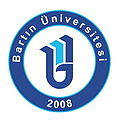 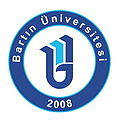 03-07 August 2015* Registration for incoming students 07-11 September 201518 September 201528 September 2015*Payments of tuition fees* English proficiency exam*First day of classes29 September 2015*Placement test06 January 2016* 1st Midterm08 January 2016*Last day of classes09 January -07 February 2016                    *Semester breakSPRINGSPRING08-12 February 2016               * Payments of tuition fees15 February 2016* First day of classes25 May 2016*2nd Midterm27 May 2016                      * Last day of classes01-02 June 2016*Final exam08 July 2016*Deadline for online grade submission 16-17 June 2016*Make-up exam24 June 2016* Deadline for online grade submission (of make-up exam results)